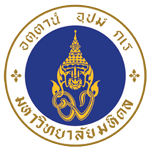 ใบยืม อุปกรณ์ คุรุภัณฑ์ หน่วยสื่อสารองค์กร กองกิจการนักศึกษาเลขที่ใบยืม(yyyymmxxx) B..................................................		   วันที่……...เดือน..............................พ.ศ...............เรียน     หัวหน้าหน่วยสื่อสารองค์กรข้าพเจ้า (นาย, นาง, นางสาว) ............................... นามสกุล............................................. รหัสนักศึกษา.................................สังกัด สำนัก/คณะ/วิทยาลัย............................................................. งาน/สาขาวิชา/ฝ่าย...........................................................................  เบอร์โทรหน่วยงาน.......................................................................เบอร์โทรศัพท์มือถือ..........................................................................โดยมีความประสงค์ขอใช้บริการยืม อุปกรณ์ ดังนี้ (โปรดระบุรายละเอียดให้ชัดเจน) วิทยุสื่อสาร			จำนวน.............. เครื่อง คอมพิวเตอร์โน๊ตบุ๊ค		จำนวน.............. เครื่อง รายละเอียด............................................................................ ชุดเครื่องเสียง			จำนวน.............. ชุด   รายละเอียด.............................................................................. ชุดไมโครโฟน			จำนวน.............. ชุด   รายละเอียด.............................................................................. ..............................................	จำนวน....................   รายละเอียด.............................................................................. ..............................................	จำนวน....................   รายละเอียด.............................................................................. ..............................................	จำนวน....................   รายละเอียด.............................................................................. ..............................................	จำนวน....................   รายละเอียด..............................................................................ในโครงการ...........................................................................................................................................................................วันที่............/ ............/ .................... เวลา ...................... น.  ถึง  วันที่............/ ............/ .................... เวลา ...................... น.สถานที่จัด.................................................................................................................................................................................โดยข้าพเจ้ายินยอมชดใช้อุปกรณ์ที่ยืมในกรณีชำรุดสูญหาย ทุกประการ------------------------------------------------------------------------(ส่วนของเจ้าหน้าที่)-------------------------------------------------------------สำหรับผู้รับรอง (หัวหน้าหน่วยงาน หรืออาจารย์ที่ปรึกษา)สำหรับผู้ขอใช้บริการลงชื่อ.................................................................(……………………………………………….)วันที่......../ ............/ ................ เวลา ...................... น.ลงชื่อ.................................................................(……………………………………………….)วันที่......../ ............/ ................ เวลา ...................... น.สำหรับหัวหน้าหน่วยสื่อสารองค์กรสำหรับเจ้าหน้าที่ผู้ปฏิบัติงาน(  )  เห็นชอบ            (  ) ไม่เห็นชอบลงชื่อ.................................................................(……………………………………………….)วันที่......../ ............/ ................ เวลา ...................... น.ลงชื่อ.................................................................(……………………………………………….)วันที่......../ ............/ ................ เวลา ...................... น.สำหรับผู้รับบริการ (หลังจากเสร็จสิ้นการให้บริการ)สำหรับผู้รับบริการ (หลังจากเสร็จสิ้นการให้บริการ)       (  )  เรียบร้อยดี            (  ) ควรปรับปรุง                                           ข้อเสนอแนะ ........…………………………………………..                               ลงชื่อ................................................................. ……………………………………………………………….                              (……………………………………………….)………………………………………………………………                          วันที่......../ ............/ ................ เวลา ....................น.                                                                                              (  )  เรียบร้อยดี            (  ) ควรปรับปรุง                                           ข้อเสนอแนะ ........…………………………………………..                               ลงชื่อ................................................................. ……………………………………………………………….                              (……………………………………………….)………………………………………………………………                          วันที่......../ ............/ ................ เวลา ....................น.                                                                                       